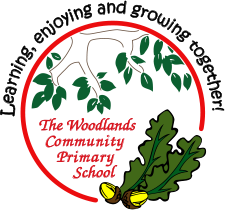 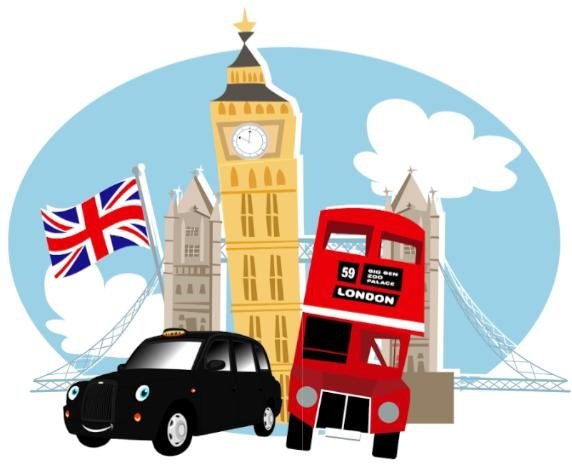 Woodlands Primary School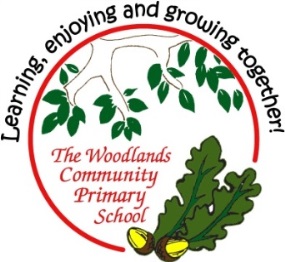 Homework Grid Autumn 1 (Bright lights, big cities) Please return your homework to school on Monday for marking. Booklets will be returned on Tuesday. ExpectedWeek 1: Spelling practise: Look, say, cover, write, check. Now choose two of the words to write in a sentence.1. _______________________________________________________________________________________2. _______________________________________________________________________________________ExpectedWeek 1- Number bonds to 5. Add the missing number to make the robot total 5.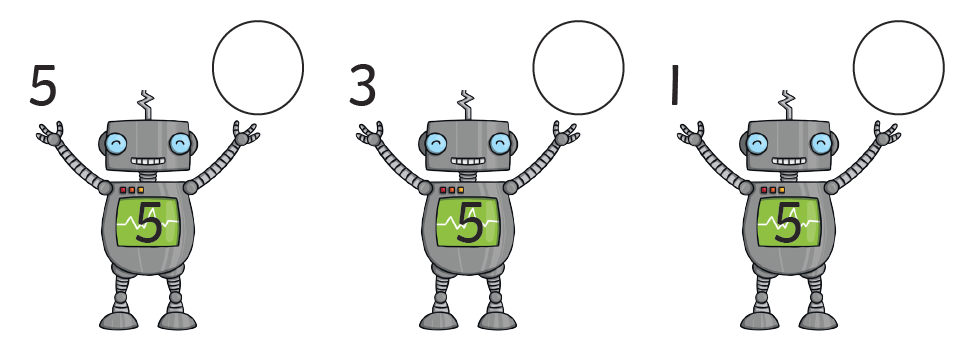 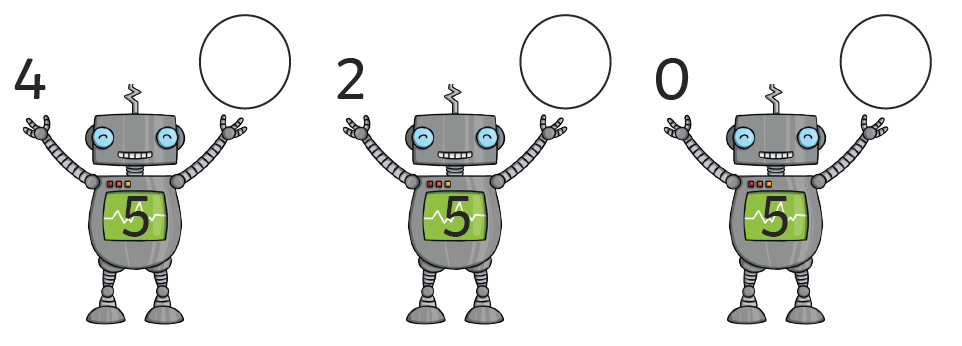 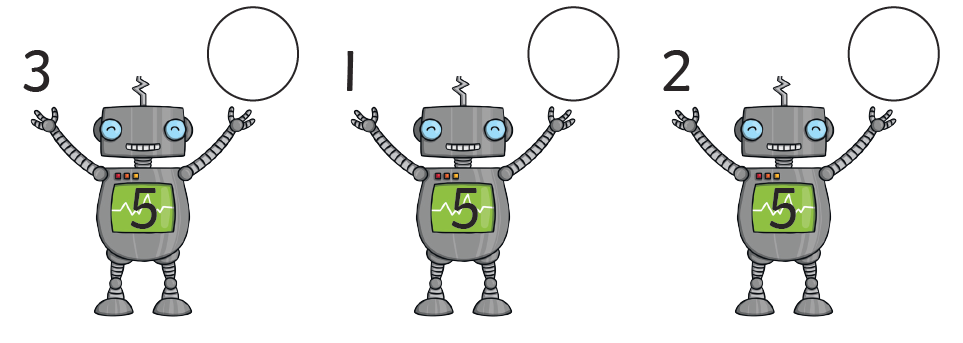 Exceeding expectedWeek 1- Spell the words by selecting the correct Phase Three digraph.      oo		oi			ai			ee			oa			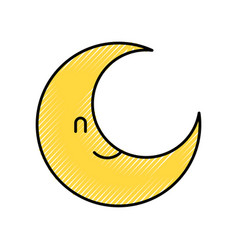 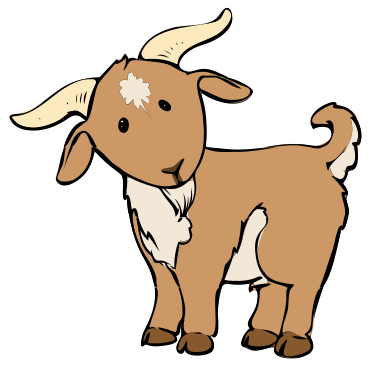 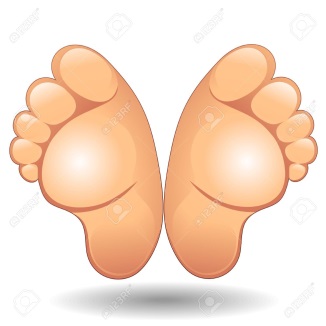 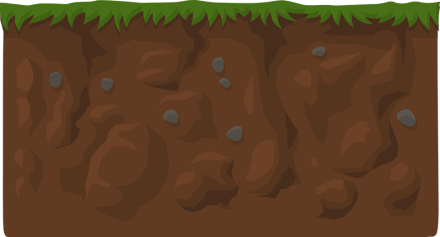 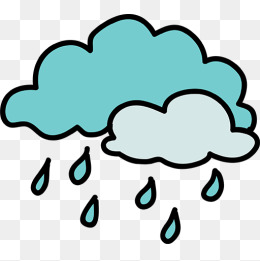 Choose three words from above and apply them into sentences. 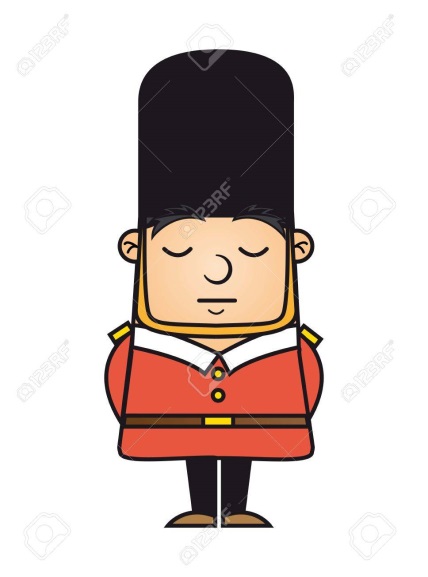 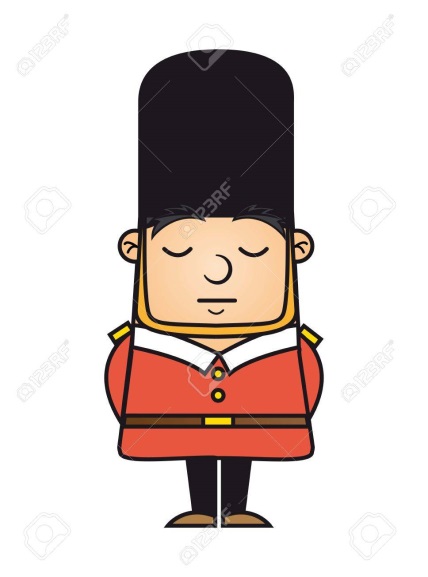 ExpectedWeek 2: Spelling practise: Look, say, cover, write, check. Now choose two of the words to write in a sentence.1. _______________________________________________________________________________________2. _______________________________________________________________________________________ExpectedWeek 2- Number bonds to 5. Complete the missing number sentences to total 5.3  +        = 5			    4  +   1  = 5  +        = 5 		           +   2  = 5      +   1  = 5				 0  +   5  =      +   3  = 5            4  +        = 5Exceeding expectedWeek 2- Spell the words by selecting the correct Phase Four blend.        st		   nt		nd			dr			sp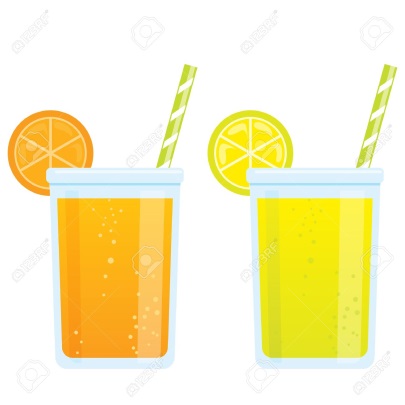 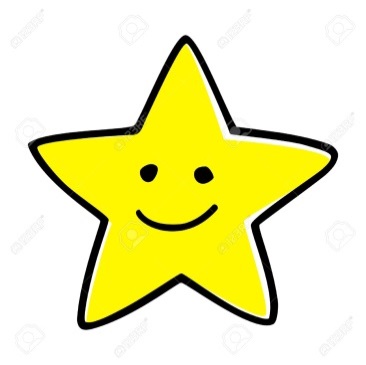 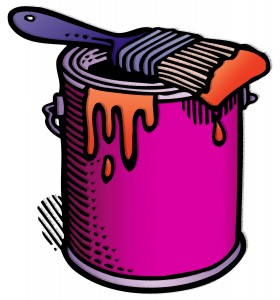 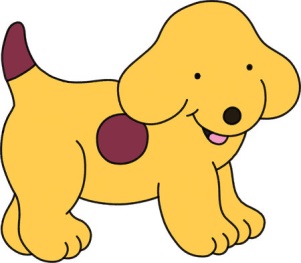 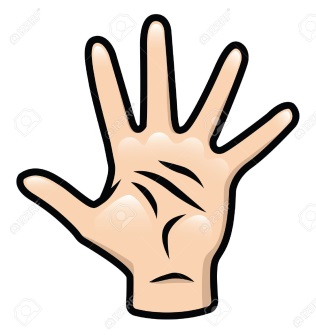 Choose three words from above and apply them into sentences. ExpectedWeek 3: Spelling practise: Look, say, cover, write, check. Now choose two of the words to write in a sentence.1. _______________________________________________________________________________________2. _______________________________________________________________________________________ExpectedWeek 3- Number bonds to 10. Draw the missing dinosaurs to make them total ten.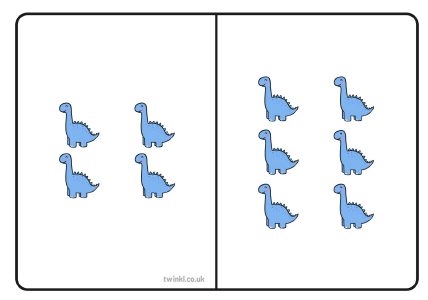 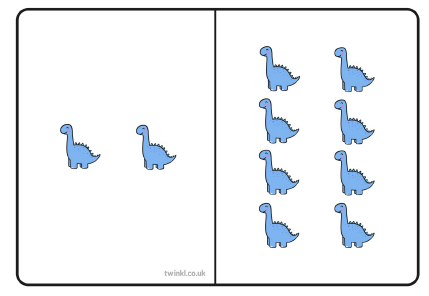 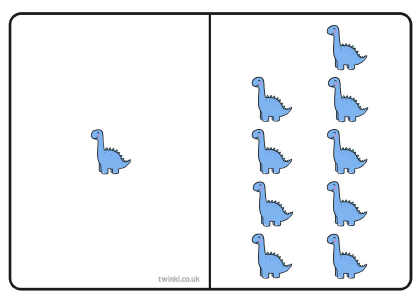 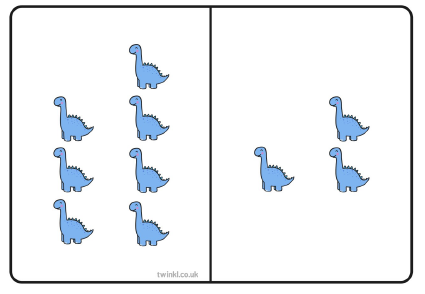 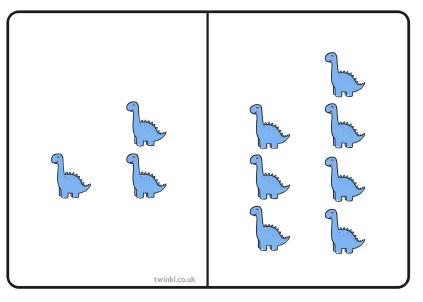 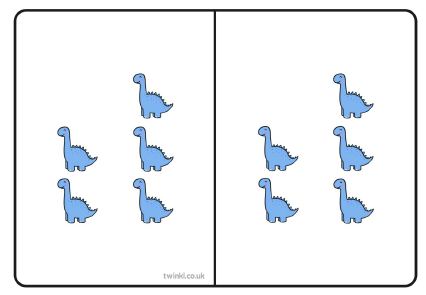 Exceeding expectedWeek 3- Re-write the sentences by adding the missing capital letters and full stops.the dog jumped over the fencesome pigs have pink tailsthis cake is very yummythe party starts at one o clockExpectedWeek 4: Spelling practise: Look, say, cover, write, check. Now choose two of the words to write in a sentence.1. _______________________________________________________________________________________2. _______________________________________________________________________________________ExpectedWeek 4- Number bonds to 10. Add the missing number to make the robot total 10.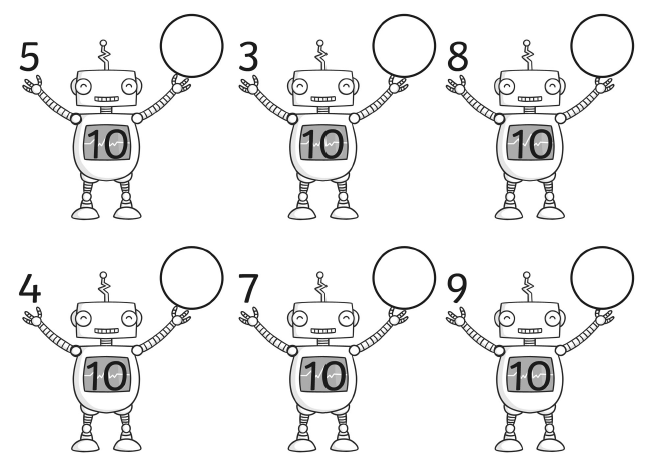 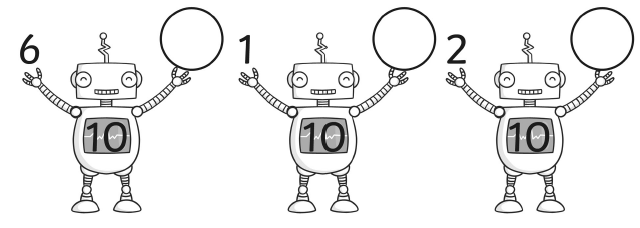 Exceeding expectedWeek 4- Write your own sentences using the pictures and word bank to help you. 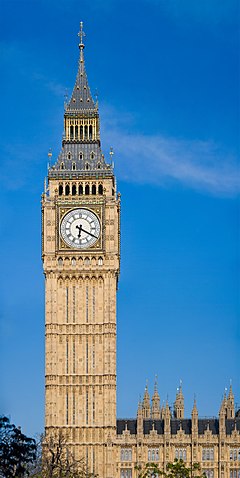 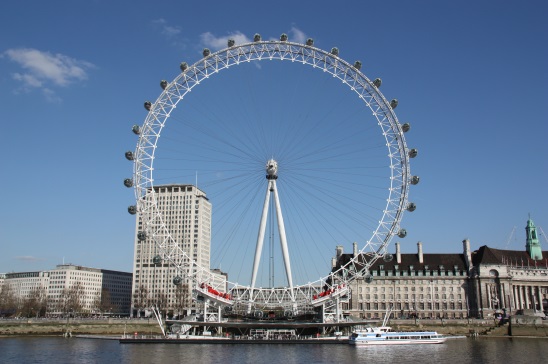 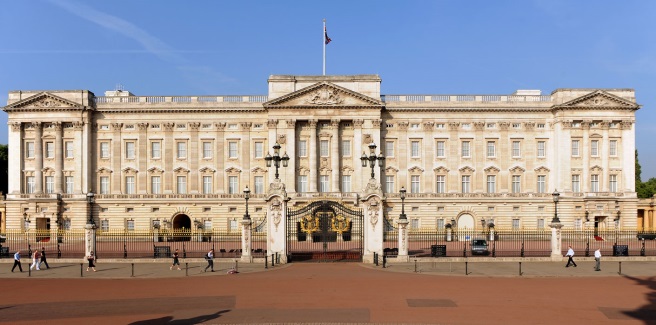 ExpectedWeek 5: Spelling practise: Look, say, cover, write, check. Now choose two of the words to write in a sentence.1. _______________________________________________________________________________________2. _______________________________________________________________________________________ExpectedWeek 5- Number bonds to 10.  Write the matching number on the snowball to make the total ten.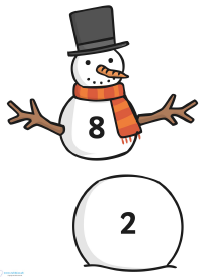 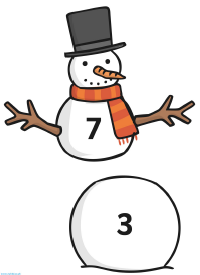 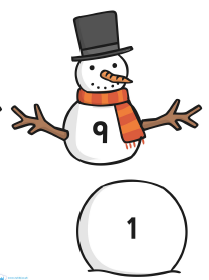 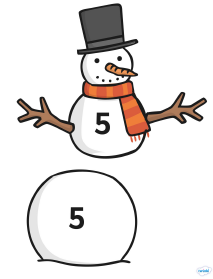 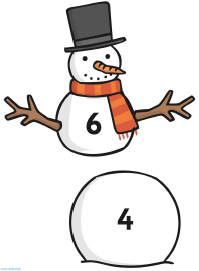 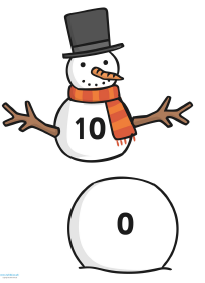 Exceeding expectedWeek 5- Use the word bank to write the correct name of the 2D shape under the picture.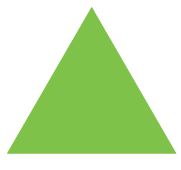 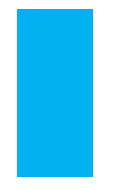 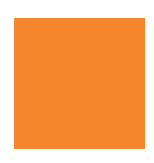 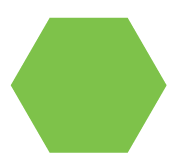 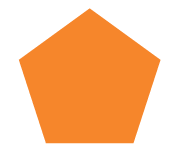 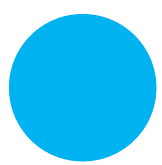 ExpectedWeek 6: Spelling practise: Look, say, cover, write, check. Now choose two of the words to write in a sentence.1. _______________________________________________________________________________________2. _______________________________________________________________________________________ExpectedWeek 6- Number bonds to 10.  Complete the bar models to make the total of ten. 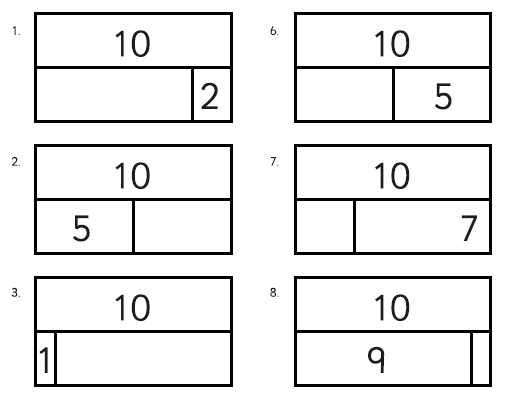 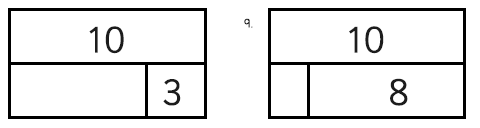 Exceeding expectedWeek 6- Use the word bank to write the correct name of the 3D shape under the picture.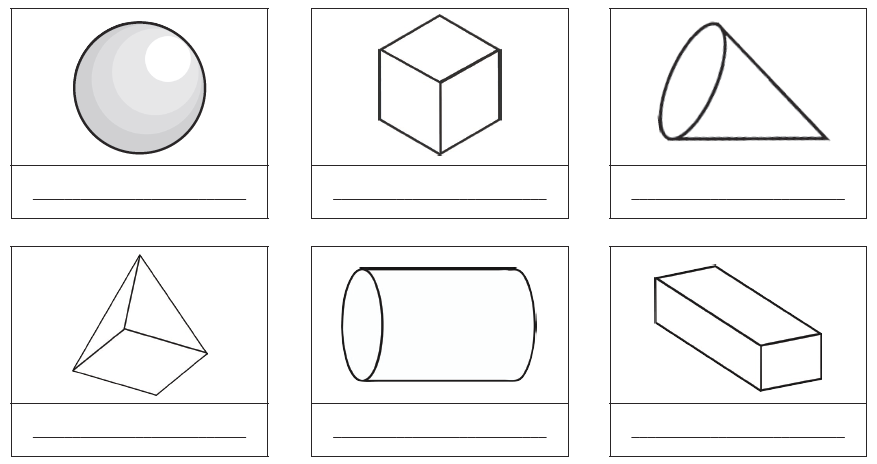 ExpectedWeek 7: Spelling practise: Look, say, cover, write, check. Now choose four of the words to write in a sentence.1. _______________________________________________________________________________________2. _______________________________________________________________________________________3. _______________________________________________________________________________________4. _______________________________________________________________________________________ExpectedWeek 7- Number bonds to 10. Complete the missing number sentences to total 10.3  +        = 10			    4  +   6  = 5  +        = 10 		           +   2  = 10      +   1  = 10			 8 +   2  =      +   3  = 10          7  +        = 10Exceeding expectedWeek 7- Continue the repeated pattern.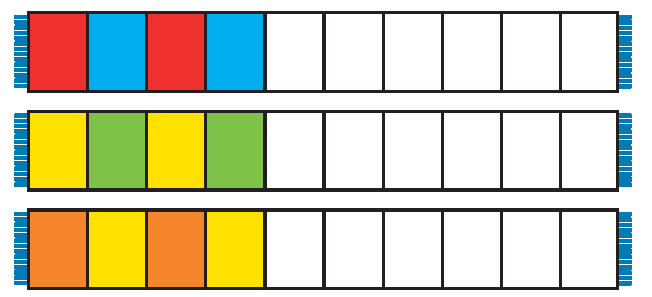 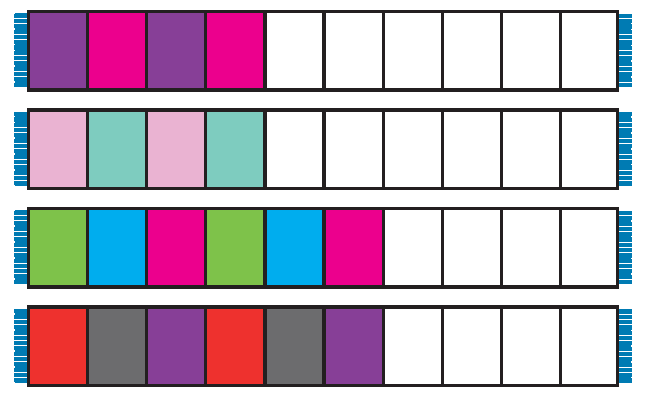 ExpectedExpectedExceeding ExpectedExceeding ExpectedExceeding ExpectedExceeding ExpectedGreater DepthThese need to be carried out every weekThese need to be carried out every weekMathsMathsEnglishEnglishSelect 2 projects from the list below to do over the half term Make a pictogram to show the different vehicles you see while you are out and about with your family.Take your favourite teddy on a visit to a city near you. Write a simple diary about teddy’s day out, including what you saw and how you felt.Build a real or fantasy city using Lego, blocks or 3D junk material from home.Create a 2D shape picture of a city skyline. Label the shape names.Search the web and find images of different cities around the world. Present your findings as you wish, you could include facts, images and captions.Draw a map of a city and direct a toy or figure using words such as forward, backwards, left, right etc. Write your directions alongside your map.Create your own city song to the tune of ‘The wheels on the bus’. Your song should start with ‘I went to the city and I saw…’.Week 1Read three times a week minimum and record in red reading diary.Practise weekly spellings. (See in booklet)Practise number bonds to 5 (See in booklet)Spell the words by selecting the correct phase three digraph.Apply the words into a sentence.(See in booklet)Select 2 projects from the list below to do over the half term Make a pictogram to show the different vehicles you see while you are out and about with your family.Take your favourite teddy on a visit to a city near you. Write a simple diary about teddy’s day out, including what you saw and how you felt.Build a real or fantasy city using Lego, blocks or 3D junk material from home.Create a 2D shape picture of a city skyline. Label the shape names.Search the web and find images of different cities around the world. Present your findings as you wish, you could include facts, images and captions.Draw a map of a city and direct a toy or figure using words such as forward, backwards, left, right etc. Write your directions alongside your map.Create your own city song to the tune of ‘The wheels on the bus’. Your song should start with ‘I went to the city and I saw…’.Week 2Read three times a week minimum and record in red reading diary.Practise weekly spellings. (See in booklet)Practise number bonds to 5 (See in booklet)Spell the words by selecting the correct phase four blend.Apply the words into a sentence.(See in booklet)Select 2 projects from the list below to do over the half term Make a pictogram to show the different vehicles you see while you are out and about with your family.Take your favourite teddy on a visit to a city near you. Write a simple diary about teddy’s day out, including what you saw and how you felt.Build a real or fantasy city using Lego, blocks or 3D junk material from home.Create a 2D shape picture of a city skyline. Label the shape names.Search the web and find images of different cities around the world. Present your findings as you wish, you could include facts, images and captions.Draw a map of a city and direct a toy or figure using words such as forward, backwards, left, right etc. Write your directions alongside your map.Create your own city song to the tune of ‘The wheels on the bus’. Your song should start with ‘I went to the city and I saw…’.Week 3Read three times a week minimum and record in red reading diary.Practise weekly spellings. (See in booklet)Practise number bonds to 10 (See in booklet)Re-write the sentences adding the missing capital letters and full stops.(See in booklet)Select 2 projects from the list below to do over the half term Make a pictogram to show the different vehicles you see while you are out and about with your family.Take your favourite teddy on a visit to a city near you. Write a simple diary about teddy’s day out, including what you saw and how you felt.Build a real or fantasy city using Lego, blocks or 3D junk material from home.Create a 2D shape picture of a city skyline. Label the shape names.Search the web and find images of different cities around the world. Present your findings as you wish, you could include facts, images and captions.Draw a map of a city and direct a toy or figure using words such as forward, backwards, left, right etc. Write your directions alongside your map.Create your own city song to the tune of ‘The wheels on the bus’. Your song should start with ‘I went to the city and I saw…’.Week 4Read three times a week minimum and record in red reading diary.Practise weekly spellings. (See in booklet)Practise number bonds to 10 (See in booklet)Write your own sentences using the pictures to help you. Don’t forget your capital letters and full stops.(See in booklet)Select 2 projects from the list below to do over the half term Make a pictogram to show the different vehicles you see while you are out and about with your family.Take your favourite teddy on a visit to a city near you. Write a simple diary about teddy’s day out, including what you saw and how you felt.Build a real or fantasy city using Lego, blocks or 3D junk material from home.Create a 2D shape picture of a city skyline. Label the shape names.Search the web and find images of different cities around the world. Present your findings as you wish, you could include facts, images and captions.Draw a map of a city and direct a toy or figure using words such as forward, backwards, left, right etc. Write your directions alongside your map.Create your own city song to the tune of ‘The wheels on the bus’. Your song should start with ‘I went to the city and I saw…’.Week 5 Read three times a week minimum and record in red reading diary.Practise weekly spellings. (See in booklet)Practise number bonds to 10 (See in booklet)Naming 2D shapesWrite the correct name of the 2D shapes underneath the picture.  (See in booklet)Select 2 projects from the list below to do over the half term Make a pictogram to show the different vehicles you see while you are out and about with your family.Take your favourite teddy on a visit to a city near you. Write a simple diary about teddy’s day out, including what you saw and how you felt.Build a real or fantasy city using Lego, blocks or 3D junk material from home.Create a 2D shape picture of a city skyline. Label the shape names.Search the web and find images of different cities around the world. Present your findings as you wish, you could include facts, images and captions.Draw a map of a city and direct a toy or figure using words such as forward, backwards, left, right etc. Write your directions alongside your map.Create your own city song to the tune of ‘The wheels on the bus’. Your song should start with ‘I went to the city and I saw…’.Week 6Read three times a week minimum and record in red reading diary.Practise weekly spellings. (See in booklet)Practise number bonds to 10 (See in booklet)Naming 3D shapesWrite the correct name of the 3D shapes underneath the picture. (See in booklet)Select 2 projects from the list below to do over the half term Make a pictogram to show the different vehicles you see while you are out and about with your family.Take your favourite teddy on a visit to a city near you. Write a simple diary about teddy’s day out, including what you saw and how you felt.Build a real or fantasy city using Lego, blocks or 3D junk material from home.Create a 2D shape picture of a city skyline. Label the shape names.Search the web and find images of different cities around the world. Present your findings as you wish, you could include facts, images and captions.Draw a map of a city and direct a toy or figure using words such as forward, backwards, left, right etc. Write your directions alongside your map.Create your own city song to the tune of ‘The wheels on the bus’. Your song should start with ‘I went to the city and I saw…’.Week 7Read three times a week minimum and record in red reading diary.Practise weekly spellings. (See in booklet)Practise number bonds to 10 (See in booklet)Repeated patternsContinue the repeated pattern.Select 2 projects from the list below to do over the half term Make a pictogram to show the different vehicles you see while you are out and about with your family.Take your favourite teddy on a visit to a city near you. Write a simple diary about teddy’s day out, including what you saw and how you felt.Build a real or fantasy city using Lego, blocks or 3D junk material from home.Create a 2D shape picture of a city skyline. Label the shape names.Search the web and find images of different cities around the world. Present your findings as you wish, you could include facts, images and captions.Draw a map of a city and direct a toy or figure using words such as forward, backwards, left, right etc. Write your directions alongside your map.Create your own city song to the tune of ‘The wheels on the bus’. Your song should start with ‘I went to the city and I saw…’.Week 8Read three times a week minimum and record in red reading diary.Practise the spellings that you found tricky during this half term.Practise number bonds to 10 (See in booklet)Repeated patternsContinue the repeated pattern.Select 2 projects from the list below to do over the half term Make a pictogram to show the different vehicles you see while you are out and about with your family.Take your favourite teddy on a visit to a city near you. Write a simple diary about teddy’s day out, including what you saw and how you felt.Build a real or fantasy city using Lego, blocks or 3D junk material from home.Create a 2D shape picture of a city skyline. Label the shape names.Search the web and find images of different cities around the world. Present your findings as you wish, you could include facts, images and captions.Draw a map of a city and direct a toy or figure using words such as forward, backwards, left, right etc. Write your directions alongside your map.Create your own city song to the tune of ‘The wheels on the bus’. Your song should start with ‘I went to the city and I saw…’.LookSayCoverWriteCheckWriteCheckWriteCheckoffpuffsniffmisshisslessifusbusyesLookSayCoverWriteCheckWriteCheckWriteCheckwellpullfullwallbuzzfizzbackstickflickpalLookSayCoverWriteCheckWriteCheckWriteCheckhuntinghuntedhunterbuzzingbuzzedbuzzerjumpingjumpedjumpercrackerLookSayCoverWriteCheckWriteCheckWriteCheckbankthinkhonksunkwinkbunksingstringhanglongLookSayCoverWriteCheckWriteCheckWriteCheckchipchickcatchfetchkitchennotchhutchrichmuchsuchLookSayCoverWriteCheckWriteCheckWriteCheckvanvetvisithavelivegivelovegloveabovenerveLookSayCoverWriteCheckWriteCheckWriteCheck